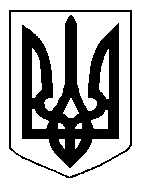 БІЛОЦЕРКІВСЬКА МІСЬКА РАДАРОЗПОРЯДЖЕННЯвід 02 вересня 2019 р.                                                                                № 2-09-31Про зупинення дії рішення Білоцерківської міської ради від             29 серпня 2019 р. № 4163-75-VII «Про розроблення технічної документації із землеустрою щодо встановлення меж частини земельної ділянки, на яку поширюється право сервітуту громадянину Горбенку Олександру Володимировичу»Враховуючи зауваження управління регулювання земельних відносин Білоцерківської міської ради від 13 серпня 2019 року №10-10-970/1 та юридичного управління Білоцерківської міської ради від 15 серпня 2019 року, відповідно до ст. 19 Конституції України, ст.24, пунктів 1, 3, 20 ч. 4 ст. 42, ч. 4 ст.59 Закону України «Про місцеве самоврядування в Україні», ст. 40 Регламенту Білоцерківської міської ради:1. Зупинити дію рішення Білоцерківської міської ради від 29 серпня 2019 р. №4163-75-VII «Про розроблення технічної документації із землеустрою щодо встановлення меж частини земельної ділянки, на яку поширюється право сервітуту громадянину Горбенку Олександру Володимировичу».2. Внести на повторний розгляд сесії Білоцерківської міської ради рішення Білоцерківської міської ради, зазначене в пункті 1 цього розпорядження, із обґрунтуванням зауважень міського голови, що додаються.3. Організаційному відділу Білоцерківської міської ради довести це розпорядження до відома депутатів міської ради.4. Контроль за виконанням розпорядження залишаю за собою.Міський голова                                                                                                               Г. Дикий Обґрунтування зауваженьдо рішення міської ради від 29 серпня 2019 р. №4163-75-VII «Про розроблення технічної документації із землеустрою щодо встановлення меж частини земельної ділянки, на яку поширюється право сервітуту громадянину Горбенку Олександру Володимировичу»29 серпня 2019 року за зверненням постійної комісії з питань земельних відносин та земельного кадастру, планування території, будівництва, архітектури, охорони пам’яток, історичного середовища та благоустрою, Білоцерківською міською радою було прийнято рішення міської ради «Про розроблення технічної документації із землеустрою щодо встановлення меж частини земельної ділянки, на яку поширюється право сервітуту громадянину Горбенку Олександру Володимировичу».Із проекту рішення міської ради вбачається, що він підготовлений на підставі заяви громадянина Горбенка Олександра Володимировича від 25 липня 2019 року №4174  та доданого до неї пакету документів. Розглянувши поданий пакет документів можливо встановити наступне:Відповідно до прийнятого міською радою рішення, пропонується надати дозвіл на розроблення технічної документації із землеустрою щодо встановлення меж частини земельної ділянки, на яку поширюється право сервітуту на право проїзду та зупинку транспортних засобів.В той же час, відповідно до Детального плану території сектору №25 міста Біла Церква, обмеженого вул. Леваневського, вул. Некрасова, вул. Героїв Крут, вул. Молодіжною та існуючою мережею міста, затвердженого рішенням Білоцерківської міської ради від 27.12.2018 року № 3206-63-VII земельна ділянка на яку претендує заявник розташована в межах червоних ліній доріг і вулиць. Згідно з Плану зонування території міста Біла Церква, що затверджений рішенням Білоцерківської міської ради від 28.03.2019 року №3567-68-VI, земельна ділянка на яку претендує заявник знаходиться у ландшафтно-рекреаційній зоні Р-3 є зоною озеленення територій загального користування і проектною зоною озеленення територій загального користування Р-3п. 	Тому, з викладеного вище вбачається, що визначене в рішенні міської ради право сервітуту на право проїзду та зупинку транспортних засобів не відповідає ні Детальному плану території сектору №25 міста Біла Церква, ні Плану зонування території міста Біла Церква.Отже, відповідно до викладеного вище, рішення міської ради від 29 серпня 2019 року №4163-75-VII «Про розроблення технічної документації із землеустрою щодо встановлення меж частини земельної ділянки, на яку поширюється право сервітуту громадянину Горбенку Олександру Володимировичу» прийняте з порушенням, Земельного кодексу України та детального плану території сектору №25 міста Біла Церква, обмеженого вул. Леваневського, вул. Некрасова, вул. Героїв Крут, вул. Молодіжною та існуючою мережею міста, затвердженого рішенням Білоцерківської міської ради від 27.12.2018 року № 3206-63-VII і Плану зонування території міста Біла Церква, що затверджений рішенням Білоцерківської міської ради від 28.03.2019 року №3567-68-VI.Міський голова                                                                                                                  Г. Дикий 